В соответствии с п.1,2 ст.5 Областного закона №645-ЗС от 08.08.2011 г. «О выборах депутатов представительных органов муниципальных образований в Ростовской области», п.п.1,2 ст. 9  Устава муниципального образования «Шаумяновское  сельское поселение», Собрание депутатов Шаумяновкого сельского поселения  РЕШИЛО:Назначить выборы депутатов Собрания депутатов  Шаумяновского сельского поселения четвертого созыва на 18 сентября 2016 года.Опубликовать настоящее решение в течение 5 дней в районной газете «Заря».Настоящее решение вступает в силу с момента его официального опубликования в средствах массовой информации.Контроль за исполнением настоящего решения возложить на председателя  комиссии по местному самоуправлению. 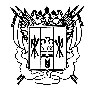  Собрание депутатов                                           Шаумяновского сельского поселения                                            Егорлыкского района Ростовской области Собрание депутатов                                           Шаумяновского сельского поселения                                            Егорлыкского района Ростовской области Собрание депутатов                                           Шаумяновского сельского поселения                                            Егорлыкского района Ростовской области Собрание депутатов                                           Шаумяновского сельского поселения                                            Егорлыкского района Ростовской областиРешениеРешениеРешениеРешение28 июня 2016 г№ 94х. ШаумяновскийО назначении выборов депутатов Собрания депутатов Шаумяновского сельского поселения четвертого созыва.  Глава Шаумяновского сельского поселения                                  С.Л.Аванесян